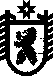 РЕСПУБЛИКА КАРЕЛИЯ ПРИОНЕЖСКИЙ МУНИЦИПАЛЬНЫЙ РАЙОНАДМИНИСТРАЦИЯ ДЕРЕВЯНСКОГО СЕЛЬСКОГО ПОСЕЛЕНИЯПОСТАНОВЛЕНИЕОт «____» ______ 2022  года                                                                                    № проектОб утверждении Методики расчета компенсационной стоимости за вынужденную вырубку (снос) зеленых насаждений и размера ущерба при незаконных рубках, повреждении, уничтожении зеленых насаждений на 
территории Деревянского сельского поселения      В соответствии с Федеральным законом от 06.10.2003 г. № 131-ФЗ «Об общих принципах организации местного самоуправления в Российской Федерации», Федеральным законом от 10.01.2002 г. № 7-ФЗ «Об охране окружающей среды», Правилами благоустройства территории Деревянского сельского поселения, утвержденными решением Совета Деревянского сельского поселения  №2 от 15.02.2018 г., в целях сохранения благоприятной окружающей среды, повышения ответственности за сохранность зеленых насаждений, а также для расчета компенсационной стоимости зеленых насаждений при вынужденном сносе и размера ущерба при незаконных рубках, повреждении, уничтожении зеленых насаждений на территории Деревянского сельского поселения Администрация Деревянского сельского поселения ПОСТАНОВЛЯЕТ:1. Утвердить Методику расчета компенсационной стоимости зеленых насаждений и размера ущерба при незаконных рубках, повреждении, уничтожении зеленых насаждений на территории Деревянского сельского поселения согласно приложению.2. Настоящее постановление вступает в силу со дня его официального опубликования (обнародования).Глава Деревянского сельского поселения                                  А.В. РомановПриложение к постановлению администрации Деревянского сельского поселенияОт   .   .2022 № ___Методика расчета компенсационной стоимости за вынужденную вырубку (снос) зеленых насаждений и размера ущерба при незаконных рубках, повреждении, уничтожении зеленых насаждений на территории Деревянского сельского поселения1. Методика предназначена для исчисления размера платежей, подлежащих внесению в бюджет Деревянского сельского поселения, на территории которого осуществляется вырубка зеленых насаждений, определения компенсационной стоимости зеленых насаждений в следующих случаях:-         при исчислении размера платы за санкционированную вырубку (уничтожение) зеленых насаждений и возмещение причиненного при этом вреда;-         при исчислении платы за незаконную вырубку, повреждение или уничтожение зеленых насаждений.2. Восстановительная (компенсационная) стоимость включает в себя затраты на воспроизводство (посадку) насаждений, на долговременный уход за ними, определяемые в зависимости от ценности, местоположения и качественного состояния зеленых насаждений.3. Расчет восстановительной (компенсационной) стоимости производится должностным лицом Администрации Деревянского сельского поселения при оформлении разрешения на снос зеленых насаждений, а также при расчете ущерба, нанесенного Деревянскому сельскому поселению незаконными действиями (бездействиями) должностных лиц, граждан, организаций, согласно Методике.4. Восстановительная (компенсационная) стоимость в денежной форме перечисляется гражданами и организациями, в интересах которых производится снос зеленых насаждений, в бюджет Деревянского сельского поселения.5. Оплата восстановительной (компенсационной) стоимости производится согласно расчету в течение 20 календарных дней.6. Восстановительная (компенсационная) стоимость не взыскивается в следующих случаях:а) сноса аварийных и сухостойных деревьев и кустарников;б) восстановления норм инсоляции жилых помещений по заключению органов государственного санитарно-эпидемиологического надзора;в) сноса зеленых насаждений, высаженных с нарушением действующих норм;г) повреждения (утраты) зеленых насаждений в результате стихийных бедствий;д) сноса зеленых насаждений, расположенных на земельных участках, находящихся в собственности организаций и физических лиц;е) если зеленые  насаждения подлежат пересадке;ж) размещения объектов строительства (реконструкции), предусмотренных утвержденной и согласованной градостроительной документацией;з) обеспечения условий поэтапного освоения земельного участка, предоставленного для комплексного освоения в целях жилищного строительства в соответствии с утвержденной и согласованной градостроительной документацией;и) обеспечения доступа к объектам строительства (реконструкции), земельным участкам, предоставленным для индивидуального жилищного строительства, личного подсобного хозяйства в границах населенного пункта, предусмотренным утвержденной и согласованной градостроительной документацией.7.Снос зеленых насаждений допускается только после полной предварительной оплаты их восстановительной стоимости.8. Озеленение, проводимое в соответствии с утвержденной проектной документацией на строительство, не может быть зачтено как компенсация за снос зеленых насаждений.9. Действительная компенсационная стоимость зеленых насаждений (Сдв) во всех случаях их сноса, повреждения и уничтожения в расчете на одно дерево, кустарник, лиану, квадратный метр газона, цветника, травяного покрова, погонный метр живой изгороди рассчитывается путем умножения одной условной единицы, равной 100 (ста) рублям, на соответствующий коэффициент пересчета, определяемый по таблицам 1 и 2.Таблица 1. ДеревьяТаблица 2. Кустарник, газоны, цветникиПримечание:- при диаметре ствола дерева более 50 см коэффициент в последней строке таблицы 1 следует умножать на коэффициент 1,5 на каждые полные 10 см;- поросль клена ясенелистного, тополя бальзамического, осины, ольхи, ивы, рябины, березы диаметром до 3 см в расчетах не учитывается;- ель колючая и ее привитые формы, береза повислая (форма карельская) в случае хищения или сноса оцениваются в 5-кратном размере от действительной восстановительной стоимости декоративных (экзотических) пород деревьев с учетом всех коэффициентов (кроме Кс), приведенных в настоящей Методике;- в случае сноса многоствольных экземпляров деревьев для расчета учитывается каждый сносимый ствол;- породы деревьев и кустарников, не включенные в таблицы 1 и 2, учитываются в соответствующей группе по аналогии.10. Окончательная компенсационная стоимость (С) рассчитывается с учетом поправочных коэффициентов по формуле:С = Сдв x Км x Кв x Кпс x Кс x Кн, где:Сдв - действительная восстановительная стоимость зеленых насаждений, рассчитанная согласно пункта 9 настоящей Методики;Км - поправочный коэффициент, зависящий от местонахождения зеленых насаждений;Кв - поправочный коэффициент на водоохранную ценность зеленых насаждений, расположенных в зонах охраны водных объектов (водоохранные зоны, прибрежные защитные полосы);Кпс - поправочный коэффициент для зеленых насаждений, расположенных в зонах строительства;Кс - поправочный коэффициент для сухостойных (мертвых) экземпляров, оцениваемых в качестве таковых вне зависимости от местонахождения: для лиственных пород и лиственницы в период вегетации после полного завершения распускания листьев (и хвои лиственницы) в сроки, соответствующие фенологии видов рано- и поздно распускающих листву деревьев; для хвойных пород - круглогодично;Кн - поправочный коэффициент для расчета восстановительной стоимости при несанкционированном сносе зеленых насаждений.Таблица 3. Величины поправочных коэффициентовДиаметр деревьев на высоте 1,3 м от уровня земли (см)Хвойные породы деревьев (ель, сосна, пихта, кедр и др.)Широколиственные деревья (липа, клен, дуб, вяз, ольха клейкая, ясень, тополь (кроме бальзамического), яблоня и др.)Мелколиственные и фруктовые деревья (береза, рябина, черемуха, боярышник, груша, вишня, слива)Прочие (клен ясенелистный, тополь бальзамический, осина, ольха, ива)Декоративные (экзотические) породы деревьев (каштан, береза карельская и др.)До 12 включительно181815698От 12,1 до 24 включительно2121178112От 24,1 до 40 включительно24241911132От 40,1 до 50 включительно27272114164Одиночный кустарник и лианы (шт.):высота (м) до 1 м включительно1,4высота от 1 м до 2 м включительно5,5высота от 2 м до 3 м включительно8высота от 3 м и более11Экзотические кустарники, не свойственные для Северо-Западного региона (туя, магония, айва, лещина, спирея (сортовая), барбарис Тунберга, барбарис обыкновенный (сортовой) и пр.)22Однорядная живая изгородь (пог. м)3,6Двухрядная живая изгородь (пог. м)4,1Газон партерный (кв. м)6Газон магистральный (кв. м)5Естественный травяной покров (кв. м)4Цветник (кв. м)7Наименование поправочного коэффициентаОбласть примененияВеличина поправочного коэффициентаКмДля территорий общего пользования в границах Деревянского сельского поселения:КмЗона многоэтажной жилой застройки, зона малоэтажной жилой застройки1,3КмОбщественно-деловая зона1,5КмЗона озелененных территорий общего пользования1,4КмЗона инженерной инфраструктуры, зона транспортной инфраструктуры1,2КвДля зон охраны водных объектов2Кпс- для зон строительства объектов социальной сферы:государственных и муниципальных учреждений здравоохранения, социальной защиты, образования, физической культуры и спорта0Кпс- для зон строительства линейных объектов (газопровод, теплотрасса, водопровод, канализация, линии электросетей)0,5Кпс- для зон строительства объектов инженерной инфраструктуры общего пользования (мосты, дороги, лестничные спуски, зоны набережных, дамбы, подземные переходы и т.п.)0,5Кпс- для зон строительства жилых домов, в т.ч. для зон комплексного освоения земельных участков, предоставленных для жилищного строительства, за исключением индивидуального жилищного строительства0,5Кпс- для зон индивидуального жилищного строительства0Кпс- для зон реализации приоритетных инвестиционных проектов0Кпс- для зон строительства прочих объектов1Кс- на всей территории Деревянского сельского поселения 0Кн- на всей территории Деревянского сельского поселения 10